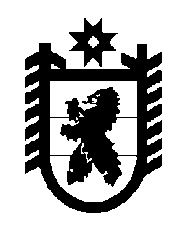 Российская Федерация Республика Карелия    УКАЗГЛАВЫ РЕСПУБЛИКИ КАРЕЛИЯО награждении государственными наградами Республики КарелияЗа многолетний добросовестный труд в системе здравоохранения и большой вклад в профилактику и охрану здоровья республики присвоить почетные звания:«ЗАСЛУЖЕННЫЙ ВРАЧ РЕСПУБЛИКИ КАРЕЛИЯ»ПЯТКИНОЙ Галине Николаевне – заместителю главного врача по клинико-экспертной работе государственного бюджетного учреждения здравоохранения Республики Карелия «Медвежьегорская центральная районная больница», «ЗАСЛУЖЕННЫЙ РАБОТНИК ЗДРАВООХРАНЕНИЯ РЕСПУБЛИКИ КАРЕЛИЯ»КАБАНОВОЙ Светлане Викторовне – заведующей – фельдшеру Пенингского фельдшерско-акушерского пункта государственного бюджетного учреждения здравоохранения Республики Карелия «Межрайонная больница  № 1», Муезерский муниципальный район.За многолетний добросовестный труд и большой вклад в организацию и развитие социальной помощи гражданам присвоить почетное звание«ЗАСЛУЖЕННЫЙ РАБОТНИК СОЦИАЛЬНОЙ ЗАЩИТЫ НАСЕЛЕНИЯРЕСПУБЛИКИ КАРЕЛИЯ»ПАНТЕЕВОЙ Валентине Федоровне – директору муниципального бюджетного учреждения социального обслуживания Петрозаводского городского округа Реабилитационный центр для детей и подростков с ограниченными возможностями здоровья «Родник».За многолетний добросовестный труд, высокий профессионализм и большой вклад в развитие культуры республики присвоить почетное звание«ЗАСЛУЖЕННЫЙ РАБОТНИК КУЛЬТУРЫ РЕСПУБЛИКИ КАРЕЛИЯ»СОТНИКОВОЙ Елене Николаевне – начальнику отдела информатизации бюджетного учреждения «Театр кукол Республики Карелия», Петрозаводский городской округ.За многолетний плодотворный творческий труд, высокий профессионализм и большой личный  вклад в развитие музыкального образования детей и культуры республики присвоить почетное звание«ЗАСЛУЖЕННЫЙ РАБОТНИК КУЛЬТУРЫ РЕСПУБЛИКИ КАРЕЛИЯ»МЕРКУЛОВОЙ Ирине Львовне – преподавателю по классу фортепиано муниципального бюджетного образовательного учреждения  дополнительного образования детей Петрозаводского городского округа «Детская музыкально-хоровая школа».За многолетний добросовестный труд, высокий профессионализм и большой личный  вклад в сохранение, развитие и популяризацию народной  культуры республики присвоить почетное звание«ЗАСЛУЖЕННЫЙ РАБОТНИК КУЛЬТУРЫ РЕСПУБЛИКИ КАРЕЛИЯ»ЛЕДНЕВОЙ Татьяне Александровне – заместителю директора бюджетного учреждения  «Центр национальных культур и народного творчества Республики Карелия», Петрозаводский городской округ.За многолетний добросовестный труд и большой вклад в развитие образования республики присвоить почетное звание«ЗАСЛУЖЕННЫЙ РАБОТНИК ОБРАЗОВАНИЯ РЕСПУБЛИКИ КАРЕЛИЯ»ШАМОВНЕВОЙ Светлане Станиславовне – начальнику управления государственного контроля (надзора) в сфере образования Министерства образования Республики Карелия, БАРАНОВОЙ Нине Николаевне – начальнику отдела правовой и кадровой работы бюджетного образовательного учреждения среднего профессионального образования «Петрозаводский музыкальный колледж имени Карла Эриковича Раутио».За многолетний добросовестный труд, высокий профессионализм и большой вклад в развитие лесопромышленной отрасли республики присвоить почетное звание«ЗАСЛУЖЕННЫЙ РАБОТНИК ЛЕСНОГО КОМПЛЕКСА РЕСПУБЛИКИ КАРЕЛИЯ»СИТОВУ Виктору Яковлевичу – заместителю генерального директора по производству открытого акционерного общества «Кондопожское лесопромышленное хозяйство».За многолетний добросовестный труд в горно-промышленном комплексе, вклад в развитие и обеспечение эффективного функционирования производства присвоить почетное звание«ЗАСЛУЖЕННЫЙ РАБОТНИК ГОРНО-ПРОМЫШЛЕННОГО КОМПЛЕКСА РЕСПУБЛИКИ КАРЕЛИЯ»РОГАЛЬСКОМУ Андрею Викторовичу – исполнительному директору общества с ограниченной ответственностью «Карьероуправление «Мосавтодор», Петрозаводский городской округ.За многолетний добросовестный труд, высокий профессионализм и большой личный вклад в социально-экономическое развитие республики присвоить почетное звание«ЗАСЛУЖЕННЫЙ ЭКОНОМИСТ РЕСПУБЛИКИ КАРЕЛИЯ»ГУБАНОВОЙ Елене Владимировне – начальнику отдела регулирования тарифов в электроэнергетике и непромышленной сфере Государственного комитета Республики Карелия по ценам и тарифам, ТИХОНОВОЙ Нине Ивановне – аудитору Контрольно-счетной палаты Республики Карелия. За многолетний добросовестный труд, высокий профессионализм и большой личный вклад в развитие физической культуры и спорта республики присвоить почетное звание«ЗАСЛУЖЕННЫЙ РАБОТНИК ФИЗИЧЕСКОЙ КУЛЬТУРЫ РЕСПУБЛИКИ КАРЕЛИЯ»МЯТТОНЕНУ Василию Александровичу – учителю физической культуры муниципального казенного общеобразовательного учреждения «Эссойльская средняя общеобразовательная школа», Пряжинский национальный муниципальный район. За заслуги перед республикой и многолетний добросовестный труд наградить ПОЧЕТНОЙ ГРАМОТОЙ РЕСПУБЛИКИ КАРЕЛИЯ:КОРШУНОВУ Нину Владимировну – начальника отдела организации экскурсионного обслуживания посетителей федерального государственного бюджетного учреждения культуры «Государственный историко-архитектурный и этнографический музей-заповедник «КИЖИ», Петрозаводский городской округ,ТИТОВУ Марину Анатольевну – заместителя директора  бюджетного учреждения «Театр кукол Республики Карелия», Петрозаводский городской округ,ЕФИМОВА Дмитрия Александровича – директора государственного бюджетного общеобразовательного учреждения Республики Карелия  кадетская школа-интернат «Карельский кадетский корпус имени Александра Невского», Петрозаводский городской округ,КРУПЕНЬКИНУ Светлану Васильевну  – главного врача  государственного бюджетного учреждения здравоохранения Республики Карелия «Калевальская центральная районная больница»,ЕВСТИГНЕЕВУ Диану Владимировну – начальника отдела организационного обеспечения деятельности комиссии по делам несовершеннолетних и защите их прав комитета социального развития администрации Петрозаводского городского округа,ТАТУР Наталию Николаевну – заместителя главы администрации Минайльского сельского поселения, Лахденпохский муниципальный район, ЗВЕРЕВУ Галину Анатольевну – ведущего специалиста организационного отдела администрации Кемского муниципального района, КОВАЛЯ Павла Владимировича – производителя работ (прораба) акционерного общества «Карелстроймеханизация», Петрозаводский городской округ,МОРОЗОВА Олега Александровича – заместителя директора по производству акционерного общества «Карелстроймеханизация», Петрозаводский городской округ,КОСТИНА Владимира Леонидовича  – производителя работ (прораба) акционерного общества «Карелстроймеханизация», Петрозаводский городской округ,БОРОДИНУ Валентину Григорьевну – ведущего инспектора государственного казенного учреждения Республики Карелия «Центр занятости населения города Петрозаводска»,МЕДВЕДЕВУ Светлану Александровну – ведущего специалиста отдела правовой, кадровой и ревизионной работы Министерства труда и занятости Республики Карелия, БЕРЕЗНИКОВУ Надежду Борисовну – ведущего специалиста финансового отдела Министерства труда и занятости Республики Карелия, ДИАНОВУ Елену Мирославну – руководителя отдела подписки Управления Федеральной почтовой связи Республики Карелия – филиала Федерального государственного унитарного предприятия «Почта России», Петрозаводский городской округ,ПЕТРОВУ Аллу Геннадьевну – руководителя информационно-выплатного центра Управления Федеральной почтовой связи Республики Карелия – филиала Федерального государственного унитарного предприятия «Почта России», Петрозаводский городской округ.          Глава Республики  Карелия                                                               А.П. Худилайненг. Петрозаводск21 января 2016 года№ 1